АДМИНИСТРАЦИЯНЕДОКУРСКОГО СЕЛЬСОВЕТА  КЕЖЕМСКОГО   РАЙОНАКРАСНОЯРСКОГО   КРАЯПОСТАНОВЛЕНИЕ 25.02. 2015 года.                                      п. Недокура                                          № 13-п                                                Об изменении разрешенногоиспользования земельного участка	С целью приведения в соответствие  документов , в соответствии  в    со ст. 37 Градостроительного кодекса РФ от 29.12.2004 г. № 190-ФЗ (ред. от 21.10.2013 г.), с Приказом Министерства экономического развития РФ от 1 сентября 2014 г. N 540, Об утверждении классификатора видов разрешенного использования земельных участков", руководствуясь статьей  30 Устава Недокурского сельсовета, ПОСТАНОВЛЯЮ:1. Изменить разрешенное использование земельного участка с кадастровым номером 24:20:0500001:148, из категории земель населенных пунктов, общей площадью 9600 кв.м. расположенного по адресу: Красноярский край, Кежемский район, п. Недокура, ул. Супругов Самаль 4 , с разрешенного использования – сельский совет ,  на разрешенное использование - автомобильный  транспорт. 2. Постановление вступает в силу со дня подписания.3.Контроль за выполнением настоящего постановления оставляю за собой.Глава  сельсовета                                 О.Н.Башкирова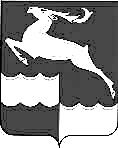 